       ҠАРАР                                                                                  РЕШЕНИЕСовета сельского поселения Улу-Телякский сельсовет муниципального района  Иглинский  район Республики Башкортостан двадцать седьмого созываОб  утверждении проекта решения «Об отчете исполнения бюджета сельского поселения Улу-Телякский сельсовет муниципального района Иглинский район Республики Башкортостан за 12 месяцев 2019 года»Во  исполнение  Федерального  закона  №131-ФЗ  от 6.10.2003 г. « Об  общих  принципах  организации  местного  самоуправления  в   Российской	 Федерации» Совет  сельского  поселения  Улу-Телякский  сельсовет  муниципального  района   Иглинский  район  решил:	1. Принять  к  рассмотрению  проект  решения  «Об отчете исполнения бюджета сельского поселения Улу-Телякский сельсовет муниципального района Иглинский район Республики Башкортостан за 12 месяцев 2019 года» (прилагается).2. Обнародовать проект  решения  «Об отчете исполнения бюджета сельского поселения Улу-Телякский сельсовет муниципального района Иглинский район Республики Башкортостан за 12 месяцев 2019 года» в здании администрации сельского поселения  Улу-Телякский  сельсовет.3. Контроль  за  исполнением  настоящего  решения  возложить  на постоянную  комиссию  Совета  по  бюджету, налогам,  вопросам муниципальной   собственности ( председатель – Гималтдинова Г.Р.).           Глава сельского поселения 							Р.Р.Чингизов    27 февраля  2020 года    №60	Проект							Приложение									к  решению  Совета  сельского 									            поселения Улу-Телякский	  										сельсовет   муниципального района 										Иглинский  район									Республики  Башкортостан									от _________ № _______РЕШЕНИЕСовета  сельского поселения Улу-Телякский   сельсовет муниципального района Иглинский район Республики Башкортостан 28 созываОб отчете исполнения бюджета сельского поселения Улу-Телякский сельсовет муниципального района Иглинский район Республики Башкортостан за 12 месяцев 2019 года   	Заслушав и обсудив  об отчете исполнения бюджета сельского поселения Улу-Телякский сельсовет муниципального района Иглинский район Республики Башкортостан за 12 месяцев  2019 года  Совет сельского поселения Улу-Телякский сельсовет муниципального района Иглинский район Республики Башкортостан решил: 	1.Отчет об исполнении бюджета сельского поселения Улу-Телякский сельсовет муниципального района Иглинский район Республики Башкортостан за 12 месяцев  2019 года утвердить (согласно приложения № 1).	2.Обнародовать отчет об исполнении бюджета сельского поселения Улу-Телякский сельсовет муниципального района Иглинский район Республики Башкортостан за 12 месяцев  2019года на стенде информации в администрации сельского поселения Улу-Телякский сельсовет.3. Контроль  за  исполнением  настоящего  решения  возложить  на постоянную  комиссию  Совета  сельского  поселения  Улу-Телякский  сельсовет  муниципального  района   Иглинский  район  по  бюджету, налогам,  вопросам муниципальной собственности  ( председатель – Гималтдинова Г.Р.)           Глава сельского поселения 							Р.Р.Чингизов___  __________  2020 года № ____Приложение №____к проекту решения Совета сельского поселения Улу-Телякский сельсовет муниципальногорайона Иглинский район Республики Башкортостан от «__»_________2020 г.  №___БАШҠОРТОСТАН РЕСПУБЛИКАҺЫ ИГЛИН РАЙОНЫ
МУНИЦИПАЛЬ РАЙОНЫНЫҢ 
ОЛО ТЕЛӘК АУЫЛ СОВЕТЫАУЫЛ  БИЛӘМӘҺЕ  СОВЕТЫ 452425, Оло Теләк  ауылы, Ленин урамы, 14аТел./факс (34795) 2-44-58/2-44-18e-mail: ulu- telyakselsovet@mail.ru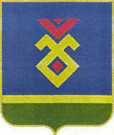 СОВЕТ СЕЛЬСКОГО ПОСЕЛЕНИЯУЛУ-ТЕЛЯКСКИЙ СЕЛЬСОВЕТ   МУНИЦИПАЛЬНОГО РАЙОНА ИГЛИНСКИЙ РАЙОН
РЕСПУБЛИКИ  БАШКОРТОСТАН 452425, с. Улу-Теляк, ул. Ленина, 14аТел./факс (34795) 2-44-58/2-44-18e-mail: ulu- telyakselsovet@mail.ruОтчет об исполнении  бюджета сельского поселения Улу-Телякский сельсовет муниципального района Иглинский район за 12 месяцев 2019 года в руб.